В соответствии с главой II Федерального закона от 21 декабря 2001 г.          № 178-ФЗ «О приватизации государственного и муниципального имущества», разделом 1 Правил разработки прогнозных планов (программ) приватизации государственного и муниципального имущества, утверждённых постановлением Правительства Российской Федерации от 26 декабря 2005 г. № 806, подразделом 1 раздела IX Положения о порядке управления и распоряжения имуществом муниципального образования город Горячий Ключ Краснодарского края, утверждённого решением Совета муниципального образования город Горячий Ключ от 30 апреля 2019 г. № 436, Совет муниципального образования город Горячий Ключ р е ш и л:1. Утвердить Прогнозный план (программу) приватизации имущества муниципального образования город Горячий Ключ Краснодарского края на 2021 - 2023 годы (приложение).2. Отделу информационной политики и средств массовой информации администрации муниципального образования город Горячий Ключ (Манасян Е.В.) обеспечить официальное опубликование настоящего решения в соответствии с действующим законодательством.3. Настоящее решение вступает в силу на следующий день после его официального опубликования.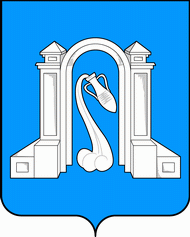 Совет муниципального образования город Горячий Ключседьмой созывСовет муниципального образования город Горячий Ключседьмой созывСовет муниципального образования город Горячий Ключседьмой созывР Е Ш Е Н И ЕР Е Ш Е Н И ЕР Е Ш Е Н И Еот ____ _____________ 2021 г. №  _____г. Горячий Ключг. Горячий Ключг. Горячий КлючОб утверждении Прогнозного плана (программы) приватизацииимущества муниципального образования город Горячий Ключ Краснодарского края на 2021 - 2023 годыОб утверждении Прогнозного плана (программы) приватизацииимущества муниципального образования город Горячий Ключ Краснодарского края на 2021 - 2023 годыОб утверждении Прогнозного плана (программы) приватизацииимущества муниципального образования город Горячий Ключ Краснодарского края на 2021 - 2023 годыГлава муниципального образования город Горячий КлючГлава муниципального образования город Горячий КлючПредседатель Совета муниципального образованиягород Горячий КлючПредседатель Совета муниципального образованиягород Горячий КлючА.Н. КильганкинВ.А. ЕрохинЛИСТ СОГЛАСОВАНИЯЛИСТ СОГЛАСОВАНИЯЛИСТ СОГЛАСОВАНИЯпроекта решения Совета муниципального образованиягород Горячий Ключ от _________________ № _________проекта решения Совета муниципального образованиягород Горячий Ключ от _________________ № _________проекта решения Совета муниципального образованиягород Горячий Ключ от _________________ № _________«Об утверждении Прогнозного плана (программы) приватизацииимущества муниципального образования город Горячий Ключ Краснодарского края на 2021 - 2023 годы»«Об утверждении Прогнозного плана (программы) приватизацииимущества муниципального образования город Горячий Ключ Краснодарского края на 2021 - 2023 годы»«Об утверждении Прогнозного плана (программы) приватизацииимущества муниципального образования город Горячий Ключ Краснодарского края на 2021 - 2023 годы»Проект внесен:Глава муниципального образованиягород Горячий КлючА.Н. КильганкинПроект подготовлен:Управлением имущественных и земельных отношений администрации муниципального образования город Горячий Ключ Краснодарского краяНачальник управленияТ.А. ШереметПроект согласован:Первый заместитель главы муниципального образования город Горячий КлючМ.В. ЗарицкийНачальник правового управленияадминистрации муниципальногообразования город Горячий Ключ Е.В. ШендриковНачальник отдела по обеспечениюдеятельности Совета муниципальногообразования город Горячий КлючЮ.В. Луценко